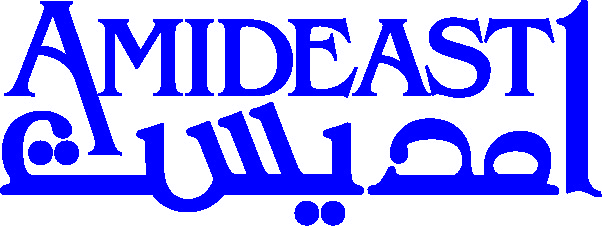 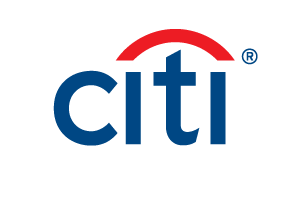 (للنشر الفوري)أميدإيست ومؤسسة سيتي يقدمان برنامجاً تدريبياً في تنظيم المشاريع للسيدات في أربع دول عربيةواشنطن، دي سي/ - 8 أكتوبر 2012: أعلنت منظمة أميد إيست التعليمية عن تدشين المرحلة الثانية من برنامج المرأة العربية في تنظيم المشاريع في كل من جمهورية مصر العربية، ولبنان، والمغرب، والأردن بالتعاون مع مؤسسة سيتي الخيرية.وسيوفر البرنامج، والذي بدأ في عام 2011، التدريب اللازم لِ 80 امرأة من ذوات الدخل المحدود ليبدأن بمشاريعهن الجديدة أو توسيع مشاريعهن الحالية بمعدل 20 امرأة في كل بلدٍ من البلدان الأربعة. وقد نظمت أميد إيست العام الفائت دورة تدريبية في المرحلة الأولى من البرنامج في لبنان والإمارات العربية المتحدة والكويت والمغرب. وامتدت الدورة على مدى ثلاثة أسابيع بهدف زيادة الوعي وتعليم المهارات الأساسية في إدارة الأعمال لهؤلاء النساء كوضع خطة عمل، وكيفية الحصول على قرض، والمحاسبة الأساسية والعامة. واتبع هذه الدورة فترة اشراف قمن خلالها النساء بتطبيق ما تعلمنه على مواجهة التحديات والعقبات التي قد يواجهنها هؤلاء النساء. وتعقيبا على هذا التعاون المشترك، عبر السيد ثيودور قطوف، الرئيس التنفيذي لأميد إيست قائلا: "يسعدنا أن نتعاون مرة ثانية مع مؤسسة سيتي الخيرية لتقديم فرص تدريبية قيمة للنساء في مصر، ولبنان، والمغرب، والأردن. كما يسعدنا أن نرى أن باستطاعتنا التأثير الايجابي على حياة هؤلاء النساء ومساعدتهن على اكتساب المهارات اللازمة لتحقيق النجاح الاقتصادي وتحسين مستوى المعيشة لهن ولعائلتهن ولمجتمعهن".من جهته، قال السيد عتيق الرحمن، المدير التنفيذي لمجموعة سيتي المصرفية فى الشرق الأوسط: "يدعم برنامج المرأة العربية النساء في مشاريعهن في منطقة الشرق الأوسط وشمال أفريقيا بالتعاون مع المؤسسات الغير ربحية المعروفة مثل أميد إيست. وتُكَمِّلُ هذه البادرة وغيرها جهودنا التي نبذلها والتزامنا اتجاه المنطقة والتي نتواجد فيها منذ أكثر من نصف قرن".وتزاول سيتي نشاطها في منطقة العالم العربي منذ حوالى 50 عام، وتُصنِّف المنطقة واحدة من أسرع الأسواق نمواً ضمن استراتيجيتها العالمية. وتوفر المجموعة المصرفية باقة واسعة من خدمات المؤسسات والشركات في عشر دول عربية هي : الإمارات العربية المتحدة، الكويت، قطر، البحرين، لبنان، مصر، الأردن، تونس، المغرب، الجزائر. وتعمل أمديست، المؤسسة الغير ربحية، من خلال 20 مكتباً في الشرق الأوسط وشمال أفريقيا، على توفير المزيد من الفرص التعليمية، وتمكين المؤسسات المحلية، ومساعدة الأفراد على تطوير المهارات العملية واللغات الضرورية للنجاح في الاقتصاد العالمي.####نبذة للصحفيين: حول أمديستأمـديـسـت هي مؤسسة امريكية غير ربحيه تساهم في مجالات التعليم والتدريب والتنمية الدولية. وتعمل أمديست مع شركاء دوليين وإقليميين ومحليين على توفير برامج وخدمات لتحسين الفرص التعليمية وجودتها ودعم المؤسسات المحلية وتنمية المهارات اللغوية والمهنية من أجل النجاح في الاقتصاد العالمي. كما تلتزم أمديست التزاماً كليَاً بتقوية التعاون والتفاهم المتبادلين بين الشعب الأمريكي وشعوب الشرق الأوسط وشمال أفريقيا. تأسست أمـديـسـت في عام 1951، ويقع مقرها الرئيس في واشنطن، ولها شبكة من المكاتب الإقليمية في كل من مصرو لبنان والعراق وعُمان والمملكة العربية السعودية والكويت والمغرب وتونس والأردن وغزة والضفة الغربية والإمارات العربية المتحدة واليمن.لمزيد من المعلومات، يرجى زيارة الموقع www.amideast.org أو أي من مواقع التواصل الاجتماعي التالية:Twitter: @AMIDEASThq و @AMIDEASTuaeFacebook: www.facebook.com/amideastYoutube: www.youtube.com/user/AMIDEASThqLinkedIn: www.linkedin.com/company/amideastحول مجموعة سيتي المصرفيةتعتبر مجموعة سيتي المصرفية المقدم الرئيسي على مستوى العالم للخدمات المالية، اذ تنتشر في أكثر من 160 دولة ويبلغ عدد عملائها اكثر من 200 مليون عميل من الافراد والشركات ومؤسسات القطاع العام. وعبر وحدتيها سيتي كورب و سيتي هولدينجز، توفر المجموعه لعملائها باقة من الخدمات المصرفية الشخصية والائتمانية، اضافة الى الخدمات المصرفية للشركات وخدمات الاستثمار والتأمين والوساطة المالية وادارة الأصول والثروات. لمزيد من المعلومات، يرجى زيارة الموقع:www.citigroup.com   أو أي من مواقع التواصل الاجتماعي التالية:Twitter: @CitiYouTube: www.youtube.com/citiBlog: http://new.citi.comFacebook: www.facebook.com/citiLinkedIn: www.linkedin.com/company/citiللمزيد من المعلومات حول هذا البيان الصحافي، يرجى الإتصال بِ :سيتي 							أميد إيستكريم سيف الدين 						بتسي لاون معلوفهاتف: 0097145099707 					هاتف: 0012027769612البريد الالكتروني: karim.seifeddine@citi.com 		البريد الالكتروني:  bmaalouf@amideast.org